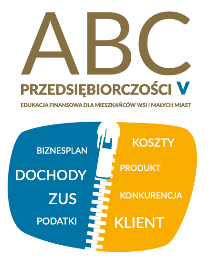 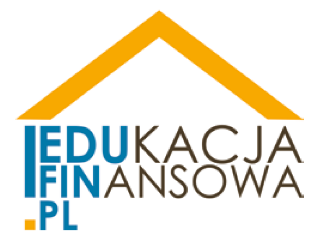 Wójt gminy Jabłonna Magdalena Sałek- Lewczykma zaszczyt zaprosić……………………………………………………………………….zaprasza na szkolenie pn.: "ABC przedsiębiorczości. Edukacja finansowa dla mieszkańców wsi i małych miast" organizowane w ramach projektu prowadzonego przez Fundację Wspomagania Wsi z Narodowym Bankiem Polskim w ramach programu edukacji ekonomicznej.Szkolenie odbędzie się w dniach 25-27.09.2020 r. w Sali Narad Urzędu Gminy w Jabłonnej.Wójt gminy JabłonnaMagdalena Sałek- LewczykTematyka szkolenia:Rozpoczęcie działalności gospodarczejPrzygotowanie do prowadzenia działalności gospodarczej – tworzymy biznesplanProwadzenie działalności gospodarczejHarmonogram szkolenia:25.09.2020 r. godz. 15.00- 19.0026.09.2020 r. godz. 8.00- 15.0027.09.2020 r. godz. 8.00- 16.00Prowadzącym szkolenie jest Bartosz Romowicz. Z wykształcenia prawnik i ekonomista. Ukończył studia doktoranckie na  kierunku prawo. Posiada otwarty przewód doktorski, a tematem jego rozprawy doktorskiej jest "Nadzór i kontrola nad gospodarką finansową gmin w Polsce". Wykładowca akademicki Wyższej Szkoły Informatyki i Zarządzania w Rzeszowie. Absolwent studiów podyplomowych na kierunku rachunkowość i finanse, gdzie obronił pracę dyplomową o roli skarbnika w jednostkach samorządu terytorialnego. Posiada certyfikat Ministra Finansów uprawniający do usługowego prowadzenia ksiąg rachunkowych. Od 8 grudnia 2014 r. Burmistrz Ustrzyk Dolnych. W wyborach samorządowych 21 października 2018 roku uzyskał reelekcję.